ШУÖМПОСТАНОВЛЕНИЕ10.01.2022                                                                                                            № 02с.Корткерос, Корткеросский р-н,Республика КомиОб утверждении Порядка предоставления горячего питания обучающихся 1-4 классов в муниципальных образовательных организациях, реализующих образовательную программу начального общего образования, расположенных на территории муниципального образования муниципального района «Корткеросский», в 2022 годуВ целях реализации постановления Правительства Республики Коми от 04 сентября 2020 года № 438 «О внесении изменений в постановление Правительства Республики Коми от 31 октября 2019 года № 522 «О государственной программе Республики Коми «Развитие образования» в части субсидии на организацию горячего питания обучающихся 1-4 классов в муниципальных образованиях в Республике Коми, реализующих образовательную программу начального общего образования», письма Министерства образования, науки и молодёжной политики Республики Коми от 01.10.2021 года № 19-08-24/11959 и от 10.12.2021 года № 19-08-24/12398, администрация муниципального района «Корткеросский» постановляет:1. Утвердить Порядок предоставления горячего питания обучающихся                1-4 классов муниципальных образовательных организациях, реализующих образовательную программу начального общего образования, расположенных на территории муниципального образования муниципального района «Корткеросский».2. Настоящее постановление подлежит официальном опубликованию и размещению в информационно – коммуникационной сети «Интернет», распространяется на правоотношения, возникшие с 01.01.2022 года.3. Контроль за исполнением настоящего постановления возложить на начальника Управления образования администрации муниципального района «Корткеросский» (Ярцеву Н.В.).Глава муниципального района «Корткеросский»-руководитель администрации                                                                                   К.СажинПриложениек постановлению администрациимуниципального района«Корткеросский»10.01.2022 № 02Порядок предоставления горячего питания обучающихся 1-4 классов муниципальных образовательных организациях, реализующих образовательную программу начального общего образования, расположенных на территории муниципального образования муниципального района «Корткеросский»Настоящий порядок регулирует вопрос предоставления горячего питания обучающихся 1-4 классов в муниципальных образовательных организациях, реализующих образовательную программу начального общего образования (далее обучающихся), в целях полного охвата горячим питанием обучающихся 1-4 классов посетивших занятия в муниципальных образовательных организациях муниципального района «Корткеросский», реализующих образовательную программу начального общего образования.1. Общее положение1.1. Горячее питание предоставляется всем обучающимся 1-4 классов в муниципальных образовательных организациях, реализующих образовательную программу начального общего образования в 2022 году, расположенных на территории муниципального образования муниципального района «Корткеросский», с 01 января 2022 года по 31 марта 2022 года на основании постановления Правительства Республики Коми от 04 сентября 2020 года № 438 «О внесении изменений в постановление Правительства Республики Коми от 31 октября 2019 года № 522 «О государственной программе Республики Коми «Развитие образования» в части субсидии на организацию горячего питания обучающихся 1-4 классов в муниципальных образованиях в Республике Коми, реализующих образовательную программу начального общего образования», письма Министерства образования, науки и молодёжной политики Республики Коми от 01.10.2021 года № 19-08-24/11959 и от 10.12.2021 года № 19-08-24/12398.В период с 01 января 2022 года по 31 марта 2022 года:I смена - минимальная норма питания – 67,32 руб. на одного обучающегося в день посещения им занятий, предусмотренных за счет федеральных и республиканских средств выделенные из республиканского бюджета Республики Коми и 0,68 руб. за счет средств местного бюджета. Стоимость нормы питания в день на одного обучающегося утверждается Приказом Управления образования администрации муниципального района «Корткеросский».II смена - минимальная норма питания – 104,94 руб. на одного обучающегося в день посещения им занятий, предусмотренных за счет федеральных и республиканских средств выделенные из республиканского бюджета Республики Коми и 1,06 руб. за счет средств местного бюджета». Стоимость нормы питания в день на одного обучающегося утверждается Приказом Управления образования администрации муниципального района «Корткеросский»1.2. Предоставление горячего питания осуществляется образовательными организациями по примерному меню в соответствии с СанПиНом 2.3/2.4.3590-20 «Санитарно-эпидемиологические требования к организации общественного питания населения».2. Обеспечение горячим питанием обучающихся2.1. Горячее питание обучающихся осуществляются за счет иных межбюджетных трансфертов, выделяемых бюджету муниципального района «Корткеросский» на мероприятия по организации горячего питания обучающихся 1-4 классов в муниципальных образовательных организациях, реализующих образовательную программу начального общего образования.2.2. Приказом руководителя образовательной организации назначается ответственный за организацию горячего питания в соответствующей организации.2.3. Бухгалтерия образовательной организации осуществляет учет и отчетность об использовании бюджетных средств на осуществление мероприятий по организации горячего питания.2.4. Образовательная организация ежеквартально, до 2-го числа следующего за отчетным кварталом, представляет в Управление образования администрации муниципального района «Корткеросский» отчет «О расходовании иных межбюджетных трансфертов на мероприятия по организации горячего питания обучающихся 1-4 классов в муниципальных образовательных организациях, реализующих образовательную программу начального общего образования на территории МО МР «Корткеросский». 2.5. Денежные средства, направленные на организацию горячего питания обучающихся 1-4 классов в муниципальных образовательных организациях, реализующих образовательную программу начального общего образования, являются целевыми и не могут быть направлены на иные цели.           «Кöрткерöс» муниципальнöй районса Администрация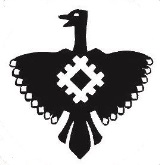 Администрациямуниципального района «Корткеросский»